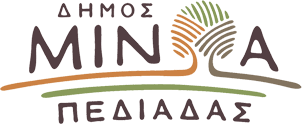 Αρκαλοχώρι, 29/05/2024Προς: ΜΜΕΔΕΛΤΙΟ ΤΥΠΟΥΤο μήνυμα του Δημάρχου Μινώα Πεδιάδας Βασίλη Κεγκέρογλου σε μαθητές, γονείς και εκπαιδευτικούς, με αφορμή την έναρξη των Πανελλαδικών ΕξετάσεωνΣε μήνυμα του ενόψει της έναρξης των Πανελλαδικών Εξετάσεων, ο Δήμαρχος Μινώα Πεδιάδας Βασίλης Κεγκέρογλου εύχεται στους μαθητές και τις μαθήτριες που δίνουν το δικό τους αγώνα, καλή δύναμη και καλή επιτυχία:“Αγαπητές μαθήτριες και μαθητές της Γ΄ Λυκείου που από αύριο θα διαγωνιστείτε στις πανελλαδικές εξετάσεις,Σας εύχομαι καλή δύναμη και επιτυχία για την επίτευξη των στόχων σας, στην προσπάθειά σας για την εισαγωγή στην Τριτοβάθμια Εκπαίδευση. Είναι απαραίτητο να αντιμετωπίσετε τη διαδικασία αυτή των Πανελλαδικών Εξετάσεων, με ψυχραιμία, συγκέντρωση, αισιοδοξία και αυτοπεποίθηση. Αναμφίβολα, πρόκειται για μια σοβαρή δοκιμασία, επίπονη και κοπιαστική, αλλά να γνωρίζετε ότι δεν είναι οι Πανελλαδικές εξετάσεις που θα καθορίσουν τη ζωή σας και ότι κανενός το μέλλον δεν κρίθηκε μόνο από την επίδοσή του σε αυτές. Να θυμάστε ότι στη ζωή, θα υπάρξουν ακόμη πολλές ευκαιρίες, ώστε να τις αδράξετε και να εκπληρώσετε τα όνειρά σας, στοχεύοντας πάντα ψηλά. Εύχομαι επίσης, καλή δύναμη στις οικογένειές και στους καθηγητές σας που στέκονται αρωγοί και καθοδηγητές στην προσπάθειά σας. Είμαστε όλοι δίπλα σας γιατί το μέλλον του τόπου μας είναι στα χέρια σας.Η σκέψη κι οι ευχές όλων μας στο Δήμο Μινώα Πεδιάδας σας συνοδεύουν!Καλή Επιτυχία!”